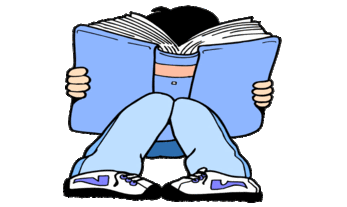 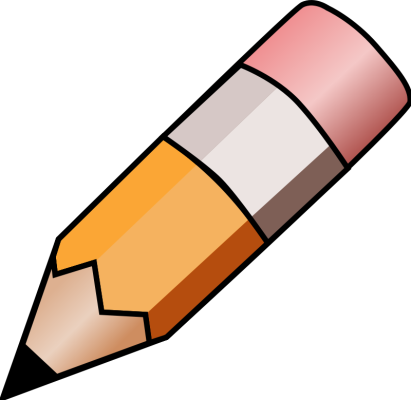 YEAR 3 HOME LEARNING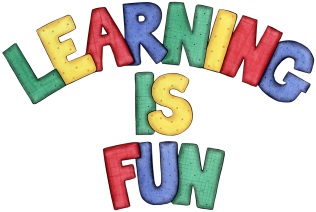 YEAR 3 HOME LEARNINGDate Set13.05.22Date Due18.05.22MathsPlease look on Ed shed for this week’s work:Mixed multiplication and divisionSpelling WritingPlease look at Ed Shed for the spelling challenge for the week:Homophones:grategreatgroangrownmainmanemeatmeetmissedmistFor your writing this week, I would like you to write a set of instructions. It can be about anything you want. From how to bake a cake, to how to play a certain game. Make it as creative as you want. You can even make up a silly recipe if want. Your instructions should include:An introduction explaining what the instructions are for.What is neededNumbered stepsImperative verbs (Chop, cut, draw)You can also try to use modal verbs. (might, could, should)ReadingRequired daily reading time: KS2 20 minutes.GreekPlease go to Greek Class Blog for Greek Home LearningGreek Class - St Cyprian's Greek Orthodox Primary Academy